Registration Form - Gift of Dyslexia Workshop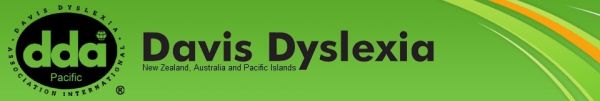 Venue __________________ or Video ConferenceDates ______________________________Register early, as the number of places is limited to 20Minimum numbers apply so do not make travel bookings without adequate insurance.Early-bird - Registration & payment $1955 incl GST required 30 days before startRegistration after within 30 days $2300 incl GST closes 7 days before(please allow 14 days for shipping of any kits to Australia)Please note that your place will not be confirmed until payment is received.Attendees:
Name_________________________________ Phone ______________________Email _____________________________________________________________Address___________________________________________________________ 	  ___________________________________________________________Name_________________________________ Phone  ______________________Email _____________________________________________________________Address___________________________________________________________ 	  ___________________________________________________________Please invoice me for payment via  
  Direct Credit:  Sage Learning Limited T/A Davis Dyslexia Association Pacific                          Credit Card via Paypal (please note 4% credit card fees will apply to all prices)    
Please send my tax invoice, receipt and confirmation to above   or Name_________________________________ Phone  ______________________Email _____________________________________________________________Address___________________________________________________________ 	  ___________________________________________________________Email form to: margot@giftdyslexia.co.nz  Or Post to: 14 McLintock Street, Johnsonville, Wellington 6037Any questions please phone Margot Young on 04 478 2208 or 021  673119